KAYGIDAN DİNGİNLİĞE(zihinsel süreçler) 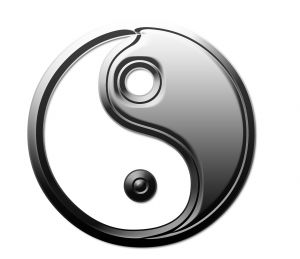 ODTÜ ÖĞRENCİLERİ ve PERSONELİ
Çeşitli bilişsel yöntemleri, nefes, farkındalık, yargısız farkındalık (mindfulness) ve meditasyon tekniklerini, imgeleme çalışmalarını içeren bu grup çalışmasına katılarak  kaygı ve stres ile başetme yöntemlerini öğrenmek isterseniz öngörüşme için PDRM Hazırlık ünitesi sekreterliğine uğrayarak ya da telefon ile (0312 210 49 98) randevu alınız.Grup çalışmaları ve başlangıç tarihi katılımcıların gün ve saatlerine göre belirlenecektir. (çalışmalar 2018 yaz döneminde haftada 1-1.30 saat olarak gerçekleştirilecektir)Süre: 6 haftaYer:  PDRM Hazırlık ünitesi Grup OdasıPsik. Danışman/ Uzm. Psk. Sibel KARAAĞAÇ